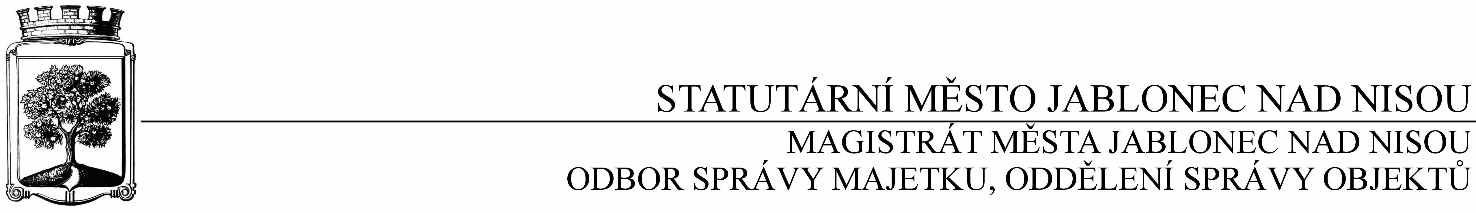 OBJEDNÁVKA č. OSM/OSO/90/2017Objednatel						DodavatelStatutární město Jablonec nad Nisou	                          Název firmy: Jiří DuštíraMírové náměstí 19                                               	adresa: Vysoká 4222/34PSČ 467 51						PSČ: 466 02 Jablonec nad Nisou IČ: 002  62 340,  DIČ: CZ00262340			IČ: 151 42 159, DIČ: CZ6401300785číslo účtu: 1298200287/0100	kontaktní osoba: Jiří Duštírabankovní ústav: KB Jablonec nad Nisou             	mobil: 775 657 829kontaktní osoba: Jiří Cvrček	e-mail: jiri.dustira@seznam.cztel.: 483 357 297, e-mail: cvrcek@mestojablonec.czPředmět objednávky: Objednáváme u Vás opravu, a to: oprava bytu, Na Kopci 13, vše dle Vaší CN, ze dne 20.2.2017, v celkové částce Kč 54.752,- bez DPH /DPH 15%/. Akce: opravy v bytě č.16, Na Kopci 13, Jablonec nad NisouZáruka:  24 měsíců ode dne předání a odstranění případných vad a nedodělkůTermín: do 15. dubna 2017Upozornění: zhotovitel je povinen napsat do faktury DIČ objednatele, jinak mu bude faktura vrácenaZhotovitel vyhotoví PP, do fa napíše kód pracíObjednavatel prohlašuje, že opravované objekty jsou používány k ekonomické činnosti a ve smyslu informace GFŘ a MFČR ze dne 9.11.2011 bude pro výše uvedenou dodávku aplikován režim přenesené daňové povinnosti podle § 92a zákona o DPH. Dodavatel je povinen vystavit za podmínek uvedených v zákoně doklad s náležitostmi dle  § 92a odst. 2 zákona o DPH.	…………………………….……………		Ing. Jaromíra Čechová  	vedoucí odboru správy majetku    	jako správce operace   …………………………………………							       vedoucí oddělení správy objektů 								jako příkazce operaceSmluvní ujednání:Při 14denní splatnosti (tj. minimální splatnost faktury), musí být faktura doručena na podatelnu magistrátu města nejpozději do 3 dnů od data vystaveníPři delší splatnosti musí být faktura doručena nejpozději do 14 dnů před lhůtou splatnostiNa faktuře je nutné uvést úplné číslo objednávky a jméno kontaktní osobyK faktuře dodavatel přiloží podepsanou kopii objednávky Magistrátu města Jablonec nad NisouV Jablonci nad Nisou dne: 27. února 2017----------------------------------------------------------------------------------------------------------------------------------------Potvrzení objednávky: OSM/OSO/90/2017Obchodní firma: adresa: IČO: Jméno a příjmení oprávněného zástupce dodavatele: razítko a podpis